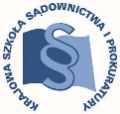 KRAJOWA SZKOŁASĄDOWNICTWA I PROKURATURY Kraków, dnia 1 czerwca 2022r.OAP-II.420.10.15.2022            Patroni Koordynatorzy                                                                                                                                                                        		oraz Patroni Praktyk    Dotyczy praktyk aplikantów aplikacji uzupełniającej prokuratorskiej II rocznika po 33. zjeździeW oparciu o § 2, 9 i 10 zarządzenia Dyrektora Krajowej Szkoły Sądownictwa
i Prokuratury Nr 132/2019 z dnia 15 marca 2019 roku w sprawie szczegółowych zasad odbywania praktyki przez aplikantów aplikacji sędziowskiej i prokuratorskiej, uprzejmie przedstawiam szczegółowy zakres tematyczny, który powinien być przedmiotem praktyk aplikantów aplikacji uzupełniającej prokuratorskiej, odbywanych w wymiarze:1 dnia w okresie od 19 do 23 grudnia 2022 roku, 1 dnia w okresie od 27 do 30 grudnia 2022 roku, 1 dnia w okresie od 2 do 5 stycznia 2023 roku oraz 1 dnia  w okresie od 9 do 13 stycznia 2023 roku odbywanych w prokuratorach rejonowych.  Zasadniczym celem praktyk jest zaznajomienie aplikantów z czynnościami i metodyką pracy patrona oraz doskonalenie umiejętności wykorzystania wiedzy teoretycznej
i znajomości orzecznictwa. Każdorazowo praktyka winna utrwalić wiedzę zdobytą podczas bezpośrednio poprzedzających ją zajęć seminaryjnych w ramach zjazdu. Przedmiotem 33 zjazdu aplikacji prokuratorskiej, który odbędzie w dniach 17-18  grudnia 2022 roku, będą następujące zagadnienia:Metodyka prowadzenia śledztw finansowo – skarbowych;Istota oszustwa podatkowego, podstawowe mechanizmy nadużyć przy rozliczaniu podatku VAT i akcyzowego, pierwsze czynności procesowe, dokumentacja finansowo-księgowa przedsiębiorców, opinia biegłego w sprawach gospodarczych, kwalifikacja prawna czynów, decyzje podatkowe i ich rola w postępowaniu karnym i karnym skarbowym, pranie brudnych pieniędzy pochodzących z uszczupleń podatkowych, współpraca z Krajową Administracją Skarbową i Generalnym Inspektorem Informacji Finansowej;Ustawa o postępowaniu w sprawach nieletnich. Podstawowe zagadnienia materialne i procesowe;Mediacja;Prawa ofiary przestępstwa;Repetytoria. Sporządzanie pism procesowych przewidzianych w ramach egzaminu prokuratorskiego;Celem praktyki jest doskonalenie umiejętności pod kątem egzaminu prokuratorskiego, a w szczególności pisanie projektów apelacji w sprawach karnych.Patroni praktyk oraz patroni koordynatorzy winni zadbać, aby aplikanci mieli w toku praktyki możliwość zapoznania się z przebiegiem postępowania w sprawach administracyjnych, cywilnych i karnych ze szczególnym zwróceniem uwagi na czynności podejmowane przez prokuratora. Ważnym jest, aby umożliwić aplikantom sporządzenie projektów pism procesowych przewidzianych w ramach egzaminu prokuratorskiego:z zakresu prawa karnego (apelacji od wyroków w sprawach karnych)z zakresu prawa administracyjnego (sprzeciwu i skargi do wojewódzkiego sądu administracyjnego)z zakresu prawa cywilnego (pozwu i wniosku, w tym z zakresu prawa rodzinnego i opiekuńczego, apelacji od orzeczenia wydanego w sprawie cywilnej)Przy dokonywaniu oceny pracy aplikantów, w tym zwłaszcza projektów sporządzanych przez nich decyzji, istotnym jest zwracanie uwagi nie tylko na merytoryczną trafność i formalną poprawność rozstrzygnięcia, ale także na rodzaj użytej argumentacji, logikę i poprawność językową. Celem praktyki jest bowiem nie tylko nauka podejmowania właściwych decyzji procesowych, ale także wykształcenie umiejętności obrony własnego stanowiska w sprawie, w tym stosowania prawidłowej argumentacji.Aplikantom należy umożliwić również pracę nad sprawami, których ich patron nie jest referentem, a także nad sprawami już zakończonymi – tak aby aplikant miał możliwość poznania  szerokiego zakresu zagadnień  objętych egzaminem prokuratorskim. KierownikDziału Dydaktycznego OAPMarta Zinprokurator